О присвоении, изменении и аннулировании адреса зданиям и земельным участкам на территории сельского поселения Гусевский сельсовет муниципального района Абзелиловский район Республики БашкортостанВ соответствии с пунктом 4 части 1 статьи 5 Федерального закона «О федеральной информационной адресной системе и о внесении изменений в Федеральный закон "Об общих принципах организации местного самоуправления в Российской Федерации»  от 29.12.2013г. №443, Постановлением Правительства Российской Федерации от 19.11.2014г. №1221 "Об утверждении Правил присвоения, изменения и аннулирования адресов" ПОСТАНОВЛЯЮ: Жилому  дому расположенному на земельном участке с кадастровым номером 02:01:061101:123 по адресу:   Республики Башкортостан, Абзелиловский район, Гусевский сельсовет, д.Таксырово, ул.Целинная, д.53 изменить адрес: Республики Башкортостан, Абзелиловский район, Гусевский сельсовет, д.Таксырово, ул.Целинная, д.33Контроль за исполнением данного постановления возложить на специалиста сельского поселения Гусевский сельсовет муниципального района Абзелиловский район Республики Башкортостан.  Глава сельского поселения  Гусевский сельсовет                                                              И.А.Насырьянов               БАШКОРТОСТАН  РЕСПУБЛИКАҺЫ                ӘБЙӘЛИЛ РАЙОНЫ     МУНИЦИПАЛЬ  РАЙОНЫНЫҢ      ГУСЕВ АУЫЛ СОВЕТЫ АУЫЛ        БИЛӘМӘҺЕ  ХАКИМИӘТЕ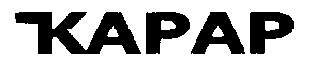                         №  4      Гусев ауылы                         РЕСПУБЛИКА   БАШКОРТОСТАН                     МУНИЦИПАЛЬНЫЙ  РАЙОН                         А Б З Е Л И Л О В С К И Й   Р А Й О Н                   АДМИНИСТРАЦИЯ СЕЛЬСКОГО                     ПОСЕЛЕНИЯ ГУСЕВСКИЙ СЕЛЬСОВЕТ          ПОСТАНОВЛЕНИЕ                                             «  29  »  января   2018 г.          с. Гусево